КАБИНЕТ БИОЛОГИИ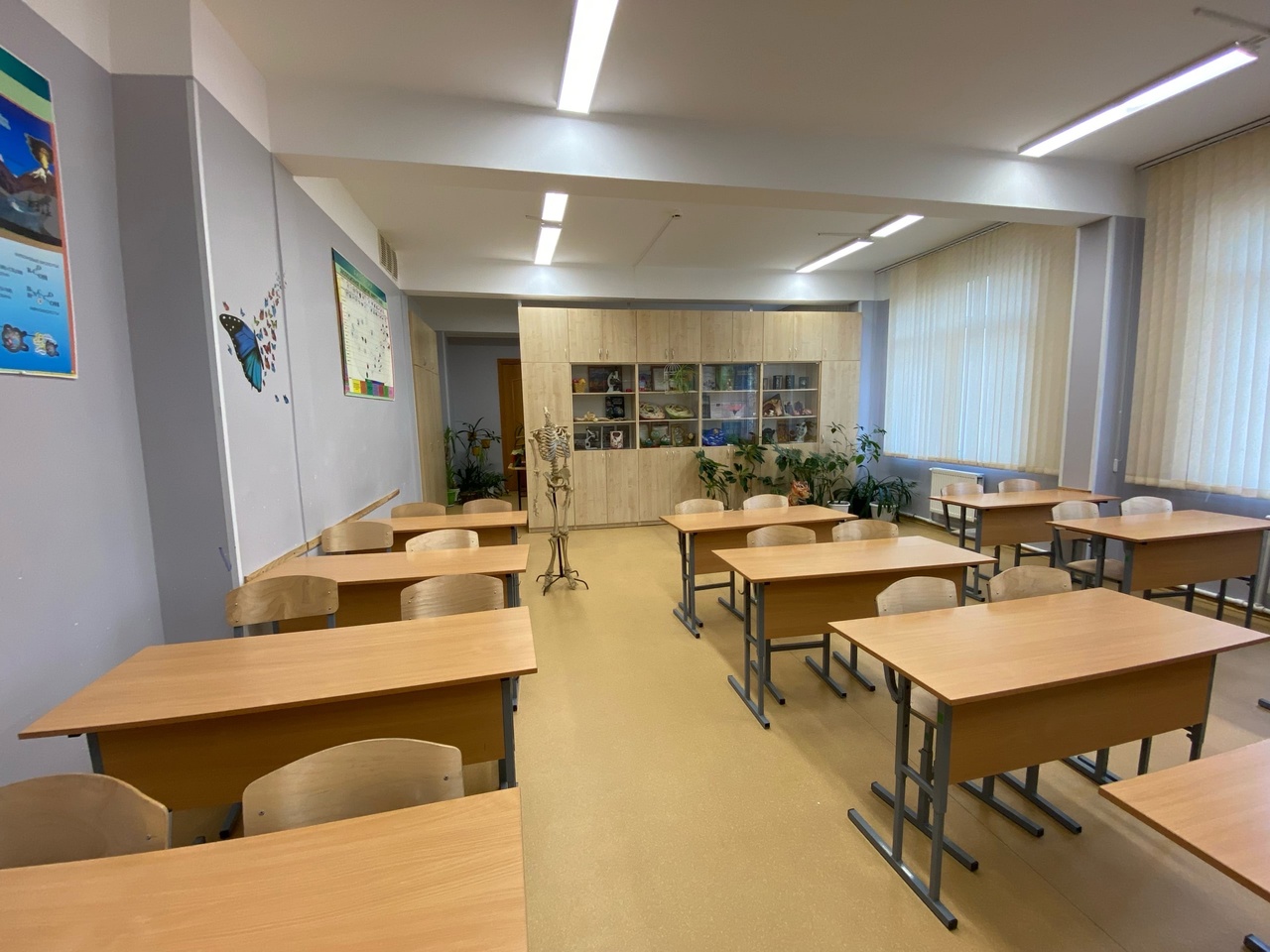 Площадь кабинета: 82,3 кв. метраЧисло посадочных мест : 33Техническое оснащение:Компьютер мультимедийный ПроекторЭкран проекционныйТелевизор SamsungМногофункциональное устройство ( принтер+сканер+ксерокс) Borher DCP-1512RСеть интернет  Перечень методического наполнения кабинета (учебные и развивающие пособия, видеоматериалы, методическая литература и тд. Демонстрац.таблицы по биологии человекаДемонстрац.материал по биологии растений Демонстрац.материал по биологии животных  Микроскопы   Влажные препараты: речной рак, гадюка, птица Микропрепараты  Гербарий с определительными карточками  Гербарий дикорастущих растений Лупа Дидактический материалы Муляжи овощей Муляжи фруктов Лицензионные образовательные ресурсы:Уроки биологии Кирилла и Мефодия «Растения.Бактерии.Грибы.» 6 класс/ ООО «Кирилл и Мефодий»,2004Уроки биологии Кирилла и Мефодия «Животные» 7 класс/ ООО «Кирилл и Мефодий»,2004Электронное учебное издание «Биология. Человек. 8 класс»/ мультимедийное приложение к учебнику Н. И. Сонина, М. Р. Сапина , «Дрофа», 2011Электронное учебное издание «Биология. Общие закономерности. 9 класс» /мультимедийное приложение к учебнику С. Г. Мамонтова, В. Б. Захарова, И. Б. Агафоновой, Н. И. Сонина , «Дрофа», 2011 «Репетитор Кирилла и Мефодия. Подготовка к ЕГЭ по биологии», «Дрофа», 2008Открытая Биология. Версия 2.6. Соответствует программе курса биологии для общеобразовательных учреждений России. Автор курса - Д.И. Мамонтов. Под редакцией кандидата биологических наук А.В. Маталина. ООО «Физикон», 2005Интернет ресурсы: http://www.school-collection.edu.ruЕдиная коллекция ЦОРhttp://it-n.ru/default.aspxСеть творческих учителей. Библиотека методик проведения уроков и готовых учебных проектовhttp://bio.1september.ruЖурнал  «Первое сентября». Биология.http://bio.1september.ru/urok/http://elementy.ru/genbioЖурнал общей биологии http://www.ihst.ru/evolutionЖурнал «Эволюция»http://www.nkj.ru/archive/articles/1979/Журнал «Наука и жизнь»http://www.darwin.museum.ruГосударственный Дарвиновский музейhttp://www.livt.netЖивые существа: электронная иллюстрированная энциклопедияhttp://plant.geoman.ruЗанимательно о ботанике. Жизнь растенийhttp://learnbiology.narod.ruПо страницам периодической печатиЖурнал «Вокруг света» - www.vokrugsveta.ruЖурнал «Друг» - www.droug.ru.Журнал «Гео» - www.geoclub.ru.Журнал «National Geographic» - www.nationalgeographic.com/index.html.Газета «Мое зверье» - www.zooclub.ru/animals/.Журнал «Знание-сила» - www.znanie-sila.ru.Газета «Биология» - http://bio.1september.ru/.Журнал «Наука и жизнь» - http://nauka.relis.ru.Журнал «Компьютерра» - http://computerra.ru. «Научная сеть» - www.nature.ru  «Кирилл и Мефодий. Животный мир» - www.zooland.ru Биологический факультет МГУ им. М.В. Ломоносова - www.bio.msu.ru.«Херба» - www.herba.msu.ru – ботанический сервер МГУ им. М.В. Ломоносова «Редкие и исчезающие животные России» - www.nature.ok.ru/mlk_nas.htm  «БиоДан. Новости биологии» - www.biodan.narod.ru  «Животные» - www.zoomax.ru«Зооклуб. Все о животных» - www.zooclub.ru  «Зоолоция» -  «Мир животных Брема» - www.povodok.ru/encyclopedia/brem/. «Домашние животные» - www.petslife.narod.ru.«Лужок» - www.luzhok.ru/  «Барракуда. Сайт любителей дайвинга» - www.barracuda.ru Выход в интернет и локальная сеть имеются